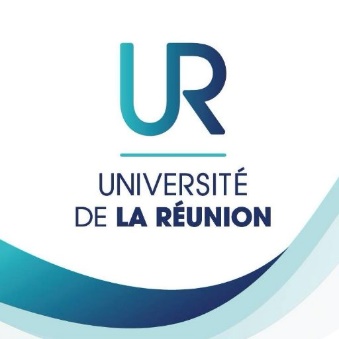 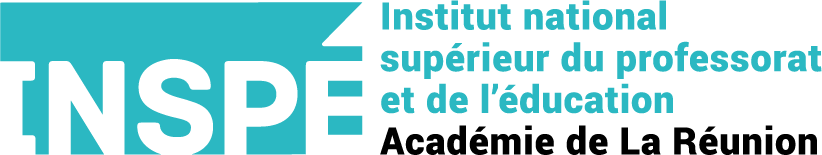 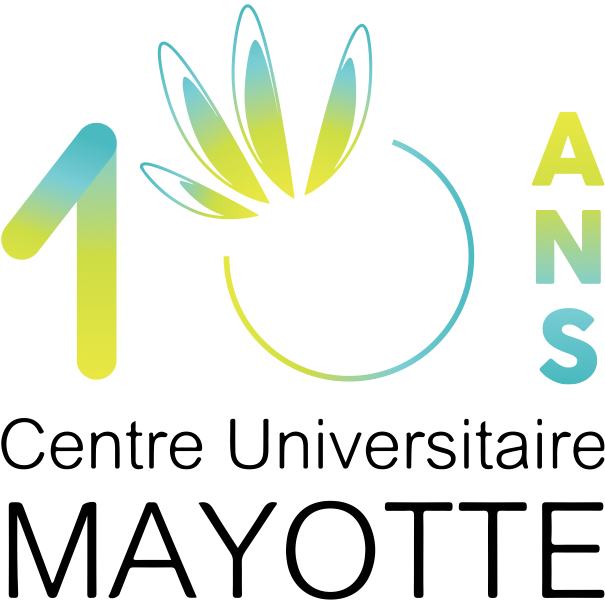 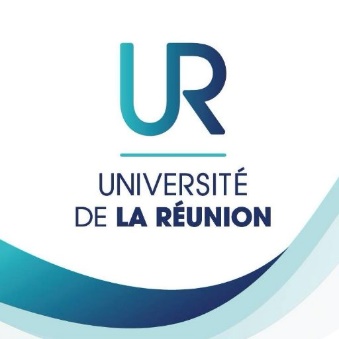 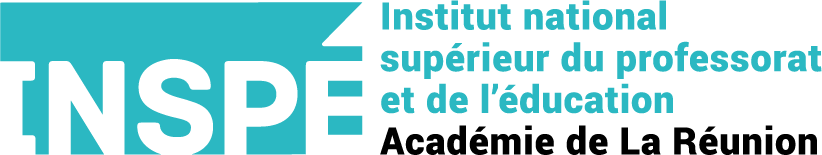 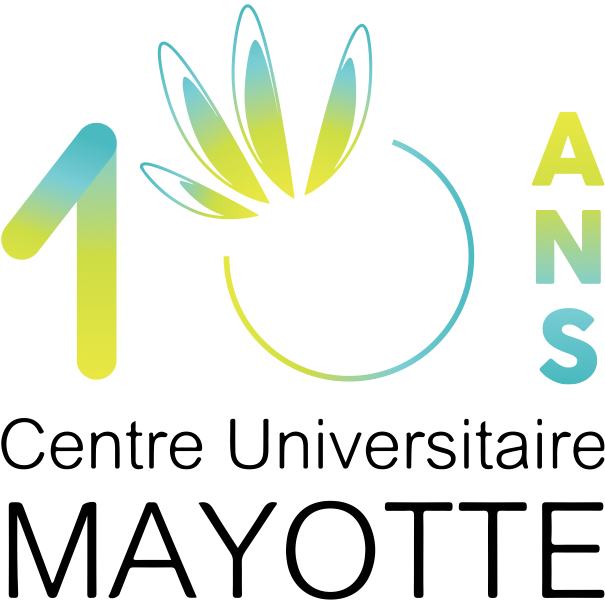 ÉCRIT RÉFLEXIF STAGE D’OBSERVATION PREMIÈRE ANNÉE FORMATION MEEF 2DMétiers de l’Enseignement, de l’Éducation et de la FormationParcours Professeur du second degréTITREPrésenté parPrénom NOM, n° étudiant MayotteGroupe 00 Année universitaire 20xx – 20xx